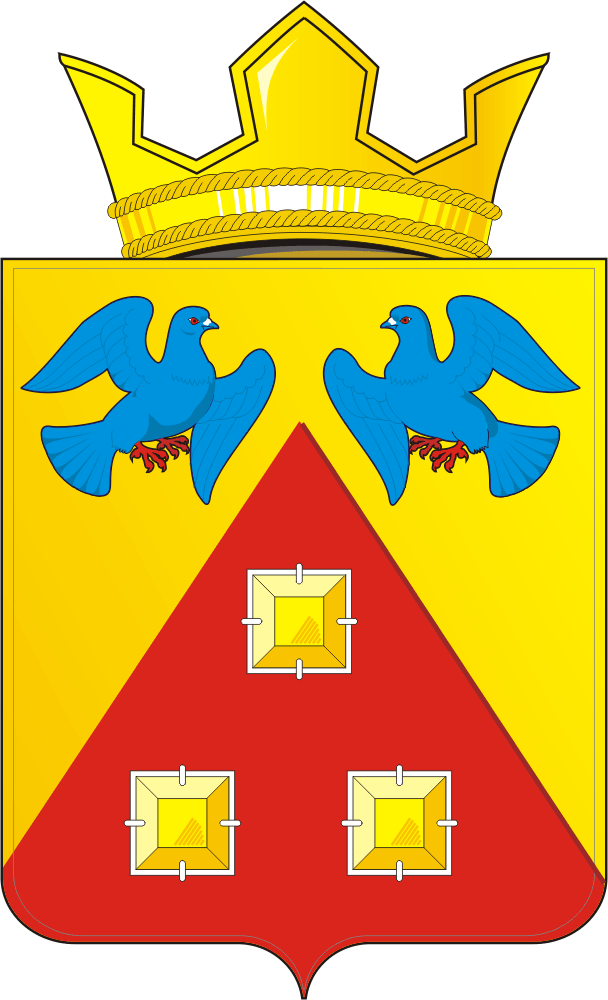 КОНТРОЛЬНО – СЧЕТНЫЙ  ОРГАН «СЧЕТНАЯ ПАЛАТА»МУНИЦИПАЛЬНОГО  ОБРАЗОВАНИЯ САРАКТАШСКИЙ  ПОССОВЕТ  САРАКТАШСКОГО РАЙОНА ОРЕНБУРГСКОЙ ОБЛАСТИ462100, Оренбургская область, п.Саракташ, ул.Свердлова/Депутатская, 5/5, тел. (35333) 6-11-97 E-mail: lan-ksp@mail.ru_____________________________________________            « 10 » декабря  2021 г.                                                                                                       № 6   ЗАКЛЮЧЕНИЕпо результатам финансово-экономической экспертизыпроекта решения Совета депутатов муниципального образования Саракташский поссовет «О внесении изменений в решение Совета депутатов муниципального образования Саракташский поссовет от 18 декабря 2020 года №16 «О бюджете муниципального образования Саракташский поссовет на  2021 год и на плановый период 2022 и 2023 годов»         Заключение контрольно-счетного органа «Счетная палата» муниципального образования Саракташский поссовет (далее – Счетная палата) на проект решения Совета депутатов муниципального образования Саракташский поссовет «О внесении изменений в решение Совета депутатов муниципального образования Саракташский поссовет от 18 декабря 2020 года №16 «О бюджете муниципального образования Саракташский поссовет на 2021 год и на плановый период 2022 и 2023 годов» (далее – Проект решения) подготовлено в соответствии с требованиями Бюджетного кодекса Российской Федерации, Федерального закона от 07.02.2011 № 6-ФЗ «Об общих принципах организации деятельности контрольно-счетных органов субъектов Российской Федерации и муниципальных образований», Положения «О бюджетном процессе в муниципальном образовании Саракташский поссовет», утвержденного решением Совета депутатов муниципального образования Саракташский поссовет от 28.11.2016г. № 95, Положения о контрольно-счетном органе «Счетная палата» муниципального образования Саракташский поссовет Саракташского раона Оренбургской области», утвержденного решением Совета депутатов муниципального образования Саракташский поссовет от 29.10.2021г. №62.Экспертиза проекта решения проведена на соответствие бюджетному законодательству Российской Федерации.        Проект решения представлен на экспертизу в Счетную палату администрацией муниципального образования Саракташский поссовет 09.12.2021 года. Общие положения        Представленным проектом решения предусмотрено изменение основных характеристик бюджета муниципального образования Саракташский поссовет на 2021 год, утвержденного решением Совета депутатов муниципального образования Саракташский поссовет от 18.12.2020 № 16 (далее – решение о бюджете). Предлагаемые изменения коснутся доходной и расходной частей местного бюджета в 2021 году. Проектом решения предлагается утвердить доходы местного бюджета в сумме 125 895 989,03  рублей, расходы - в размере 126 530 234,94 рублей, или увеличить сумму доходов на 4 476 798,35 рублей и расходов на 4 476 778,39 рублей. Объём дефицита предлагается утвердить в сумме 634 245,91 рублей. Изменение основных характеристик местного бюджета на 2021 год отражено в таблице №1.Таблица № 1 (руб.)            2. Изменение доходной части бюджета муниципального образования Саракташский поссовет        Проектом решения предлагается утвердить доходы муниципального образования Саракташский поссовет на 2021 год в объеме 125 895 989,03 рублей (таблица 2), в том числе по группам:Таблица №2 (руб.)Доходная часть бюджета увеличена на сумму 4 476 798,35 рублей, в том числе:  - за счет перевыполнения плана по налоговым и неналоговым доходам местного бюджета на 3 129 144,16 рублей или на 6,6% (с 47 315 500,00 рублей до 50 444 644,16 рублей) за счет увеличения показателей:- налог на доходы физических лиц на 983 048,52 рублей;        - налог на товары (работы, услуги), реализуемые на территории Российской Федерации на 186 251,02 рублей;-  налог на совокупный доход на 367 147,52 рублей, в том числе:за счет увеличения налога, взимаемого в связи с применением упрощенной системы налогообложения на 37 059,75 рублей;        за счет увеличения единого сельскохозяйственного налога на 330 087,77 рублей;       - налог на имущество на 755 622,84 рублей, в том числе:        за счет уменьшения налога на имущество физических лиц на 770 619,36 рублей;       за счет увеличения земельного налога на 1 526 242,20 рублей.        - государственная пошлина на 2 960,00 рублей;        - доходы от использования имущества, находящегося в государственной и муниципальной собственности на 102 097,04 рублей;- доходы от компенсации затрат бюджетов сельских поселений на 43 575,59 рублей;       - доходы от продажи материальных и нематериальных активов на 15 000,00 рублей;- штрафы на 663 859,04 рублей;- прочие неналоговые доходы на 9 582,59 рублей.Доля налоговых и неналоговых доходов  в объеме доходов местного бюджета в 2021 году составит 40,0% .Безвозмездные поступления на 2021 год в целом увеличиваются на 1 347 654,19 рублей и составят 75 451 344,87 рублей, в том числе:- за счет уменьшения бюджетных ассигнований по КБК 00020229999000000150 «Прочие субсидии», в результате сложившейся экономии на 353 279,81 рублей;- за счет увеличения финансовой помощи из районного бюджета (Уведомление по расчетам между бюджетами по межбюджетным трансфертам от 03.12.2021г. №22/3/14) по КБК 00020240000000000150 «Иные межбюджетные трансферты»  на сумму 1 700 000,00 рублей;- за счет увеличения «Безвозмездных поступлений от негосударственных организаций» на 934,00 рубля.        «Дотации бюджетам бюджетной системы Российской Федерации»,          сохраняются в прежнем объеме.Доля безвозмездных поступлений в объеме доходов местного бюджета в 2021 году составит 60,0% .Изменение расходной части бюджетамуниципального образования Саракташский поссовет       На 2021 год проектом решения о бюджете предусмотрены изменения по расходам.  Согласно представленного проекта,  расходы местного бюджета предлагается утвердить в размере 126 530 234,94 рублей  или увеличить на 4 476 778,39 рублей,  в том числе за счет изменений по разделам (таблица 3).                                                                                                                    Таблица № 3 (руб.)        Проектом решения увеличиваются  бюджетные ассигнования по всем разделам бюджетной классификации, кроме 1100 «Физическая культура и спорт»:        - по 0100 «Общегосударственные вопросы» на 736 101,22 рублей  (11 997 000,26 рублей).         Изменение ассигнований в разрезе подразделов произведено следующим образом:        0102 «Функционирование высшего должностного лица субъекта Российской Федерации и муниципального образования» ассигнования увеличены на 45 269,37 рублей (1 095 269,37 рублей);         0103 «Функционирование законодательных (представительных) органов государственной власти и представительных органов муниципальных образований» расходы уменьшены на 35 800,00 рублей (14 200,00 рублей);  0104 «Функционирование Правительства Российской Федерации, высших исполнительных органов государственной власти субъектов Российской Федерации, местных администраций»  ассигнования увеличены на 717 459,11 рублей (9 861 208,11 рублей);0106 «Обеспечение контрольно-счетного органа» расходы увеличены на 14 962,58 рубля (584 962,58 рублей);0113 «Другие общегосударственные вопросы» расходы уменьшены на 5 789,80 рублей (341 360,20 рублей).        - по 0300 «Национальная безопасность и правоохранительная деятельность» на 298 104,35 рублей (1 738 604,35 рублей) за счет увеличения расходов по подразделу:        0310 «Обеспечение пожарной безопасности» на 299 870,60 рублей (1 717 870,60 рублей);        уменьшения расходов по подразделу:        0314 «Другие вопросы в области национальной безопасности и правоохранительной деятельности» на 1 766,25 рублей (20 733,75 рублей).        - по 0400 «Национальная экономика» на 1 929 940,80 рублей  (39 372 831,80 рублей) за счет увеличения расходов по подразделу 0409 «Дорожное хозяйство (дорожные фонды)».        - по разделу 0500 «Жилищно-коммунальное хозяйство» на 1 562 581,58 рублей (40 796 236,26 рублей).        Изменение ассигнований в разрезе подразделов произведено следующим образом:        0501 «Жилищное хозяйство» ассигнования увеличены на 476 843,42 рублей (27 259 710,22 рублей);        0502 «Коммунальное хозяйство» бюджетные ассигнования уменьшены на 398 955,27 рублей (2 480 990,41 рублей);        0503 «Благоустройство» расходы увеличены на 1 484 693,43 рублей (11 055 535,63 рублей).          - по разделу 0800 «Культура, кинематография» на 58 214,63 рублей  (30 909 514,63 рублей) за счет увеличения расходов по подразделу 0801 «Культура».        Проектом решения уменьшаются бюджетные ассигнования по разделу:         - 1100 «Физическая культура  и спорт» на 108 164,19 рублей (1 716 047,64 рублей) за счет подраздела 1101 «Физическая культура» за счет перераспределение бюджетных ассигнований на раздел 0400 «Национальная экономика» подраздел 0409 «Дорожное хозяйство, дорожные фонды» в размере 108 164,19 рублей.         Общий объем бюджетных ассигнований на реализацию муниципальных программ на 2021 год проектом решения увеличивается на 4 384 919,64 рублей (с 120 763 806,55 рублей до  125 148 726,19 рублей) или на 3,6%.         Непрограммные расходы в 2021 году составят 1 381 508,75 рублей), доля непрограммных расходов в общем объеме расходов местного бюджета составит 1,1%.  4. Дефицит, источники покрытия дефицита бюджета                                                   муниципального образования Саракташский поссовет         Размер дефицита бюджета муниципального образования Саракташский поссовет в соответствии с проектом решения составит:        – на 2021 год 634 245,91 рублей, или 1,3% объема доходов местного бюджета  без учета объема безвозмездных поступлений;        Указанный размер дефицита бюджета соответствуют ограничению, установленному статьей 92.1 Бюджетного кодекса Российской Федерации (10%).Выводы и предложения:        Предлагаемые к утверждению изменения проекта решения о бюджете не противоречат бюджетному законодательству и законодательно установленным полномочиям органов местного самоуправления.Предложенные к изменению основные параметры бюджета обоснованы и соответствуют приложениям к проекту решения.Ограничения, установленные Бюджетным кодексом Российской Федерации к источникам финансирования дефицита бюджета, в проекте решения соблюдены.        На основании изложенного Счётная палата предлагает принять предложенный проект решения Совета депутатов муниципального образования Саракташский поссовет «О внесении изменений в решение Совета депутатов муниципального образования Саракташский поссовет от 18 декабря 2020 года №16 «О бюджете муниципального образования Саракташский поссовет на 2021 год и на плановый период 2022 и 2023 годов».       Председатель Счетной палаты        Саракташского поссовета                                                            Л.А. Никонова  НаименованиеУтвержденный бюджет на 2021 год Утверждено решением о бюджете от 25.11.2021г. №67С учетом изменений согласно предоставленному проекту Изменение по отношению к утвержденному бюджету 2021 годаИзменение по отношению к утвержденному бюджету 2021 годаНаименованиеУтвержденный бюджет на 2021 год Утверждено решением о бюджете от 25.11.2021г. №67С учетом изменений согласно предоставленному проекту сумма%Доходы96 339 987,00121 419 190,68125 895 989,03+ 4 476 798,35+2,2Расходы96 339 987,00122 053 456,55126 530 234,94+ 4 476 778,39+2,2Дефицит0,00-634 265,87- 634 245,91+ 19,96-Наименование показателяУтверждено решением о бюджете от 20.12.19г. №277Утверждено решением о бюджете от 25.11.2021г. №67Проект решения о внесении изменений в бюджет МО Саракташский поссовет на 2020 год и плановый период 2021-2022г.Отклонение (+,-)НАЛОГОВЫЕ И НЕНАЛОГОВЫЕ ДОХОДЫ45 012 000,0047 315 500,0050 444 644,16+ 3 129 144,16Налоги на прибыль, доходы22 390 000,0023 700 000,0024 683 048,52+983 048,52Налоги на товары (работы, услуги), реализуемые на территории Российской Федерации 9 242 000,009 308 000,009 494 251,02+186 251,02Налоги на совокупный доход1 452 000,003 799 000,004 166 147,52+ 367 147,52Налоги на имущество 11 792 000,0010 198 000,0010 953 622,84+ 755 622,84Государственная пошлина0,002 500,005 460,00+ 2 960,00Доходы от использования имущества, находящегося в государственной и муниципальной собственности 0,000,00102 097,04+ 102 097,04Доходы от компенсации затрат бюджетов сельских поселений136 000,008 000,0051 575,59+ 43 575,59Доходы от продажи материальных и нематериальных активов0,000,0015 000,00+15 000,00Штрафы 0,000,00663 859,04+663 859,04Прочие неналоговые доходы0,00300 000,00309 582,59+ 9 582,59БЕЗВОЗМЕЗДНЫЕ ПОСТУПЛЕНИЯ58 727 000,0074 103 690,6875 451 344,87+1 347 654,19Дотации бюджетам бюджетной системы Российской Федерации 26 466 000,0027 739 000,0027 739 000,000,00Субсидии бюджетам бюджетной системы Российской Федерации32 261 000,0044 436 674,6844 083 394,87- 353 279,81Иные межбюджетные трансферты0,001 861 700,003 561 700,00+ 1 700 000,00Безвозмездные поступления от негосударственных организаций в бюджеты поселений на реализацию проектов общественной инфраструктуры, основанных на местных инициативах0,0066 316,0067 250,00+934,00ИТОГО ДОХОДОВ:103 739 000,00121 419 190,68125 895 989,03+ 4 476 798,35Наименование показателейРазделУтверждено решением о бюджете от 18.12.2020г. №16Утверждено решением о бюджете от 25.11.2021г. №67Проект решения о внесении изменений в бюджет МО Саракташский поссовет на 2021 год и плановый период 2022-2023г.Отклонение (гр.5-гр.4)(+,-)123456Общегосударственные вопросы010011 775 450,0011 260 899,0411 997 000,26+ 736 101,22Национальная безопасность и правоохранительная деятельность03001 522 500,001 440 500,001 738 604,35+ 298 104,35Национальная экономика040026 121 150,0037 442 891,0039 372 831,80+ 1 929 940,80Жилищно-коммунальное хозяйство050022 646 334,0039 233 654,6840 796 236,26+ 1 562 581,58Культура и кинематография080031 891 300,0030 851 300,0030 909 514,63+58 214,63Физическая культура и спорт11002 383 253,001 824 211,831 716 047,64- 108 164,19ИТОГО РАСХОДОВ:96 339 987,00122 053 456,55126 530 234,94+4 476 778,39